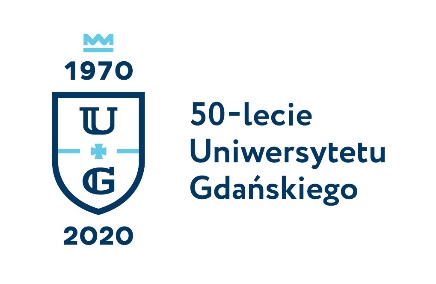 Monika RogoBiuro Rzecznika Prasowego Uniwersytetu Gdańskiegoul. Bażyńskiego 880-309 Gdańsktel.: (58) 523 25 84tel. kom. 725 991 100e-mail monika.rogo@ug.edu.plhttp://www.ug.edu.pl/plGdańsk, 7 lutego 2020Informacja prasowaTrwa nabór uczniów szkół ponadpodstawowych do quizu wiedzy o lekooporności drobnoustrojów STARBIOS2 2020 na Uniwersytecie Gdańskim  Po sukcesie dwóch edycji Quizu STARBIOS2 zapraszamy uczniów szkół ponadpodstawowych  na kolejną edycję rywalizacji. W tym roku tematem konkursu będzie lekooporność drobnoustrojów. Na zwycięzców czekają bardzo atrakcyjne nagrody rzeczowe, a także nagroda dla najlepszej szkoły. Natomiast dla wszystkich uczestników finału organizatorzy przygotowali wykład, zwiedzanie wydziału wraz z częścią laboratoryjną oraz poczęstunek i upominki. Finał quizu odbędzie się 20 marca podczas obchodów Święta Uniwersytetu Gdańskiego, który w tym roku obchodzi jubileusz 50-leciaZgłoszenia udziału w eliminacjach quizu są przyjmowane do dnia 14 lutego 2020 roku.Czas: 20 marca 2020, godz. 11.00Miejsce: Międzyuczelniany Wydział Biotechnologii UG i GUMed, Gdańsk, ul.  Abrahama 58, aulaRywalizacja została podzielona na dwa etapy – szkolny i centralny. Aby ułatwić decyzję o zgłoszeniu szkoły i zachęcić uczniów do uczestnictwa – poniżej przedstawiamy zakres wiedzy, z której członkowie Komitetu Głównego (naukowcy z Międzyuczelnianego Wydziału Biotechnologii Uniwersytetu Gdańskiego i Gdańskiego Uniwersytetu Medycznego) przygotują testy i pytania otwarte. Po przyjęciu zgłoszeń organizatorzy prześlą zestawy pytań testowych, dzięki którym uczniowie będą mogli przygotować się do etapu szkolnego oraz centralnego (finału). Zachęcamy Państwa do zapoznania się z tymi informacjami oraz z regulaminem i harmonogramem konkursu znajdującymi się na stronie https://starbios.ug.edu.pl/edukacja/quiz-2020/ Zakres tematyczny Quizu Wiedzy o lekooporności drobnoustrojów STARBIOS2 2020 obejmuje następujące zagadnienia:Zjawisko oporności naturalnej i nabytej u drobnoustrojów chorobotwórczychReplikacja materiału genetycznego drobnoustrojów – związek z lekoopornością  Podstawy biologii wybranych wirusów: HIV, HCV, HBV, HSVZnajomość i umiejętność rozróżniania pojęć: MDR (multidrug resistance = wielolekooporność), XDR (extensively  drug resistance = rozszerzona oporność), PDR (pandrug resistance = całkowita oporność), patogeny z grupy tzw. ESKAPE, MRSA, VRE.Główne sposoby działania leków przeciwbakteryjnych, przeciwwirusowych, przeciwgrzybiczych Główne grupy antybiotykówWybrane terapie przeciwwirusowe: HAART (wysoce aktywna terapia antyretrowirusowa), acyklowir, DAA (bezpośrednio działające leki przeciwwirusowe)Mechanizmy oporności na leki przeciwdrobnoustrojowe Sposoby pomiaru lekooporności bakterii: metoda dyfuzyjno-krążkowa, seryjnych rozcieńczeń, E-testy.Przyczyny rozprzestrzeniania się zjawiska lekooporności, w jaki sposób człowiek przyczynia się do rozprzestrzenia się lekooporności.Konkurs jest związany z realizowanym na Uniwersytecie Gdańskim projektem STARBIOS 2 (Structural Transformation to Attain  Responsible BIOSciences), który jest prowadzony w ramach programu Horizon 2020. Ideą projektu jest opracowanie i wdrożenie w wybranych instytucjach naukowych prowadzących badania w dziedzinie szeroko rozumianych nauk biologicznych, chemicznych i biotechnologicznych, procedur umożliwiających zmiany strukturalne w zakresie odpowiedzialnych badań i innowacji. Jedną z przyjętych metod, dzięki którym wymienione idee mają być osiągnięte, jest upowszechnienie wiedzy o lekooporności drobnoustrojów wśród młodzieży.